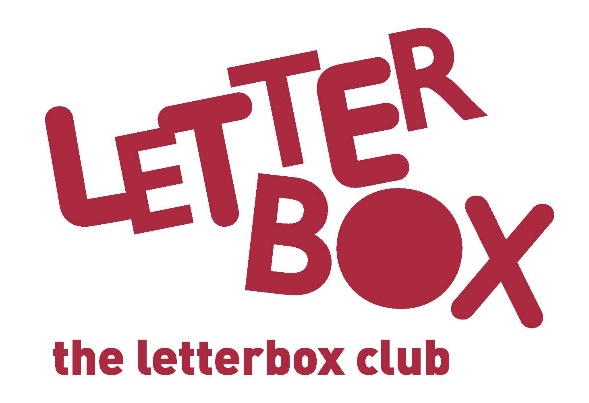 Top Letterbox Tips - Parcel 3The Letterbox Club provides six, monthly parcels of books, games and stationery to children and young people across the UK. It’s run by a reading charity called BookTrust. For more information please visit www.booktrust.org.uk/letterbox-club-familiesHere are some ideas for supporting your child with this month’s parcel:
Encourage your child to use a dictionary to look up unfamiliar words from Class Six and the Eel of Fortune. They can make a note of these words in their Letterbox notepad from the parcel.Try to ensure that your child sees you reading regularly, whether it’s a book, newspaper, magazine or even a recipe. Where possible, you could even encourage them to join in by reading simple things like recipe ingredients etc.Calculator Race and Rough Total - Use the calculator included in this month’s parcel to help your child practise addition and rounding. Why not make it more competitive and challenging by timing yourselves?Keep updated on social media. You can follow @Booktrust on Twitter to find out more about the best new books, and how you can continue encouraging reading for pleasure at home. Best wishes,The Letterbox Club Team 

